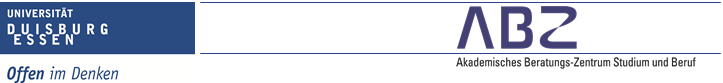 Duales Orientierungspraktikum – Informationen für Lehrer*innen  ÖPNV-Tickets  Eine Übernahme der Kosten für sämtliche Tickets im Bereich der Deutschen Bahn und
  des öffentlichen Personennahverkehrs ist leider nicht möglich.  Demnach müssen die Schüler*innen die Kosten für die Anreise und Abreise zur bzw.
  von der Universität Duisburg-Essen selbst tragen.                                       